   Protect your irreplaceable ERE with this convenient traveling case.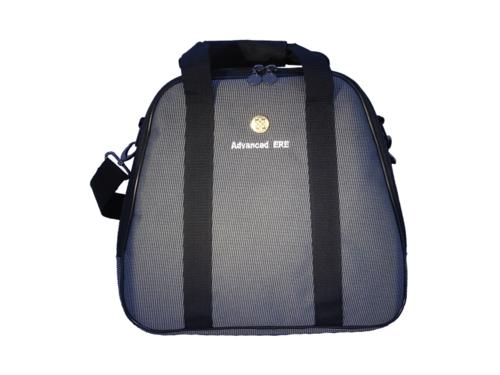 Item Code: ASE002002 Advanced ERE Carrying Bag USD $ 24.99 
BVP 1

